CHAT GPT in Health Sciences – A Journey from Bigotry to Peril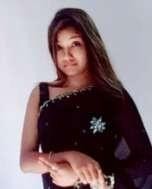 Dr. Sushma Basavaraj BommanavarBDS., MDS., Pursuing PhDResearch Director @ CRL, YCDC,Ahmednagar, India IQAC Coordinator @ YCDC, Ahmednagar, IndiaReader (Associate Professor) - Oral Pathology and Microbiology & ForensicOdontologyAssistant editor in Journal of Oral & Maxillofacial Pathology (JOMFP)International Research Associate @ Mawsons Lake Dental Care, Mobile Dental Services, AustraliaAbstractThe new arrival of ChatGPT, an advanced version of chatbots which is a general language model contrivance created by Open AI in November 2022 for research projects is a sensation among both the overall population and clinical experts, gathering an extraordinarily enormous client base in a brief time frame. However, it will be prudent for healthcare professionals and academicians to stay reasonable amid the promotion as this AI-powered chatbot can help to detect patterns in data, but it is liable for “hallucinations” as the information provided by this advanced chatbot at times does not relate to the real-world scenario and has been dealt with monitoring and evaluation periodically by human intervention.IntroductionChatGPT (Generative Pre-trained Transformer) is the new innovative version of chatbots or a generative language model contrivance created by Open AI in November 2022 as an application proficient with an ability to sift through at least three hundred billion words on various topics to make life easier for clinicians, students, and academics by summarizing research articles, formulate explanations of difficult topics with the help of additional visual aids and examples, and give tailored learning lessons to students by analysing their performance and providing them with relevant resources to help them with their studies1.Historically, Chatbots were designed to communicate with humans via virtual email correspondence on the internet and were pre-programmed with a certain amount of data and rules of functioning but they did not generate any new information2; on the other hand, ChatGPT which works through algorithms3, is a radical form of chatbot. Unlike chatbots, it can produce new information outside their programming as they are trained on unsupervised data but the downside is that it has a liability for Artificial Hallucination2 where the information provided by this advanced chatbot does not relate to the real-world scenario and has dealt with monitoring and evaluation periodically4,2,5. For example, ChatGPT is trained on data only till 2021 and does not have access to the National Library of Medicine therefore it cannot give up- to-date information on medical issues accurately6.Nevertheless, it has caught the eye of students and academicians in the research fields of science to write their essays and research articles in a jiffy without much effort. Even though ChatGPT has been mooted as a new panacea for students, researchers, and academicians to write credible essays but the issue remains- “Is the information provided trustworthy”?For instance, a study4 done on the implications of the usage of ChatGPT in the field of medicine to write about the pathogenesis of Pompe Disease (LOPD) and Osteoporosis due to homocystinuria discovered that though ChatGPT could explain the facts of the above- mentioned conditions it could not reference the PubMed (PMID’s) well and gave a list of unrelated research papers. The authors of this study found that though ChatGPT can sort the bullet points of the literature review initially written by the authors it cannot deal with recurrent PMIDs mentioned in the text. This can be attributed to the fact that ChatGPT has been trained on colossal databases to look for patterns and bring together sentences based on likelihood calculations7.Therefore, this literature review seeks to identify the usages and perils of employing ChatGPT as a credible tool in the fields of healthcare of both medicine and dentistry in academics.MethodologyFor this review, the author sourced articles, chiefly full text, written in English from Pubmed and Google Scholar. Very few relevant articles were deemed eligible as most papers were either short with or without abstracts, editorials, or overviews of the subject. The review is laid out as a general overview and specific information is displayed as Table 1.ChatGPT in HealthcareUsages and perils of Chat GPT in AcademicsCovid-19 gave rise to an increase in many publications and some of them sidestepped the normal peer-reviewing process and resulted in unsubstantiated assertions being referenced. This issue may have enhanced the use of AI tools like ChatGPT to aid scientific medical writing by making it easy and faster to come up with high-quality publications. As ChatGPT can quickly analyse the articles for their content and arrange the information into a much more coherent conclusion using visuals and graphs and it helps to arrange the references and improve the quality of the manuscript at large13,14.Academicians in the past have used manual methods to search and sift through vast amounts of written data and the advent of Chat GPT a module of the Natural Language processing algorithm has made life easy for academicians as it can-write codes, coherently summarise the literature, and write grammatically correct research papers15,16. NLP is an advanced deep learning algorithm of AI trained on large text datasets of the internet and this gave birth to Open AI’s Chat GPT 2 & 3 models which use training data to write and generate text to help queries on various texts by a large number of consumers15,16.But this technology is not fullproof as mooted by its developers as study 17 found sixty-three percent bogus abstracts quoted by Chat GPT among the research publications raising serious doubts on its genuineness. Therefore, the researchers need to double-check the references cited by Chat GPT.Effect of ChatGPT on the Student’s learning curveAnother study18 reflects on the procedures employed by ChatGPT to tutor students based on their individual needs by explaining to them their misconceptions via a conversational model and helping them to enhance their learning outcomes. It can grade and translate essays and educational material in different languages19,20 and serves as an educational source for students as virtual learning with artificial intelligence-sourced apps. It can assist students of medicine and dentistry by creating assignments for students and helping the teachers in their assessments but the downside is that it produces instant answers also which may hamper learning among students21-. The students can end up writing their research assignments without much effort and may fall prey to plagiarism and unsound research articles as ChatGPT is not very reliable in obtaining correct information from tables, graphs, and medical databases.Language Learning Models (LLM) were developed to help healthcare consumers with additional information and interaction with the medical domain however it has not shown promising results in testing the student's clinical knowledge in the licensing exams2,22,23.ChatGPT can mimic human behaviour but cannot provide the same interaction as a human teacher; being trained on statistical data cannot truly reason and understand underlying concepts so it cannot clear the student's misconceptions completely as needed and are prone to bias18.Chat GPT in DentistryChatGPT has found various uses in dentistry ranging from diagnosis of dental anomalies from OPG radiographs, assessing the risk of diseases- periodontal diseases, root caries, bone lesions, recording digital data, and even scheduling dental appointments24, 25,26,27. This  helps  with  patient education, quality, safety, and awareness of different dental services.Figure 1: ChatGPT use 	Deep Learning	Caries detectionEndodontics- periapical lesions , root fracturesOrthodontics- Cephalometric6	points, anlyze anatomy, growth andand developmentPlan Orthognathic surgeryImplantsTable 1: Specific overview of ChatGPT in healthcareTo Summarize…ChatGPT is most preferred by medical post-doc trainees for their research work, especially in medical writing of their assignments.It has huge concerns for plagiarism, ethics, bias, incorrect content, etc.It has been used in dentistry, especially in Orthodontics with success in AI-powered apps for cephalometric tracings and it can detect skeletal abnormalities with good accuracy.It has proved to be able to pass exams like USMLE and answer pathological queries with 60-80% accuracy respectivelyChatGPT-written essays have about 68% of accuracy.ConclusionChatGPT works on the principles of prediction by classifying and seeking patterns in data. It cannot understand the gist and perspective of the given information well, as it is programmed on prevailing data and therefore it cannot be used as a stand-alone tool for decision making it needs human intervention to complete the cycle of its innovative abilities.ReferencesEysenbach G. The Role of ChatGPT, Generative Language Models, and Artificial Intelligence in Medical Education: A Conversation With ChatGPT and a Call for Papers. JMIR Med Educ. 2023;9:e46885. doi: 10.2196/46885.Survey of hallucination in  natural language generation. Ji Z, Lee N,  Frieske  R,  et al. ACM Comput Surv. 2022.Salvagno M, Taccone FS, Gerli AG. Can artificial intelligence help for scientific writing? Crit Care. 2023;27(1):75. doi: 10.1186/s13054-023-04380-2.Alkaissi H, McFarlane SI. Artificial Hallucinations in ChatGPT: Implications in Scientific Writing. Cureus. 2023;15(2):e35179. doi: 10.7759/cureus.35179.Azamfirei, R., Kudchadkar, S.R. & Fackler, J. Large language models and the perils of their hallucinations. Crit Care. 2023;27: 120 (2023).Suverein MM, Delnoij TSR, Lorusso R, Brandon Bravo Bruinsma GJ, Otterspoor L, Elzo Kraemer CV, et al. Early extracorporeal CPR for refractory out-of-hospital cardiac arrest. N Engl J Med. 2023;388:299–309. doi: 10.1056/NEJMoa2204511.Beutel G, Geerits E, Kielstein JT. Artificial hallucination: GPT on LSD? Crit Care.2023;27(1):148. doi: 10.1186/s13054-023-04425-6.Alhaidry HM, Fatani B, Alrayes JO, Almana AM, Alfhaed NK. ChatGPT in Dentistry: A Comprehensive Review. Cureus. 2023;15(4):e38317.Xue VW, Lei P, Cho WC.The potential impact of ChatGPT in clinical and translational medicine. Clin Transl Med. 2023;13:0.Artificial intelligence in medicine & ChatGPT: de-tether the physician. DiGiorgio AM, Ehrenfeld JM. J Med Syst. 2023;47:32.Javaid M, Haleem A, Singh RP. ChatGPT for healthcare services: An emerging stage for an innovative perspective. BenchCouncil Transactions on Benchmarks, Standards, and Evaluations. 2023;3(1):100105.Temsah O, Khan SA, Chaiah Y, et al.Overview of early ChatGPT's presence in medical literature: insights from a hybrid literature review  by  ChatGPT  and  human experts. Cureus. 2023;15:0.Clark   J.   How    Covid-19   bolstered    an    already    perverse    publishing system. BMJ. 2023;380:689. doi: 10.1136/bmj.p689.Švab I, Klemenc-Ketiš Z, Zupanič S. New Challenges in Scientific Publications: Referencing, Artificial Intelligence, and ChatGPT. Zdr Varst. 2023;62(3):109-112. doi: 10.2478/sjph-2023-0015Dergaa I, Chamari K, Zmijewski P, Ben Saad H. From human writing to artificial intelligence generated text: examining the prospects and potential threats of ChatGPT in academic writing. Biol Sport.2023;40(2):615-622.van Dis EAM, Bollen J, Zuidema W, van Rooij R, Bockting CL. ChatGPT: five priorities for research. Nature. 2023; 614(7947):224–226.Shen Y, Heacock L, Elias J, Hentel KD, Reig B, Shih G, Moy L. ChatGPT and other large language models are double-edged swords. Radiology. 2023:230163.Baidoo-Anu D, Owusu Ansah L. Education in the era of generative artificial intelligence (AI): Understanding the potential benefits of ChatGPT in promoting teaching and learning. Available at SSRN 4337484. 2023.Johnson, M., Schuster, M., Le, Q., Krikun, M., Wu, Y., Chen, Z.Chen, Y. Google's neural machine translation system: Bridging the gap between human and machine translation. arXiv pre. 2016.Kim, S, Park, J, Lee, H.. Automated essay scoring using a deep learning model. Journal of Educational Technology Development and Exchange. 2019; 2(1), 1-17.The thrills and chills of ChatGPT: implications for assessments in undergraduate dental education. Ali K, Barhom N, Marino FT, Duggal M. Preprints.org. 2023How does ChatGPT perform on the United States Medical Licensing Examination? The implications of large language models for medical education and knowledge assessment. Gilson A, Safranek CW, Huang T, Socrates V, Chi L, Taylor RA, ChartashD. JMIR Med Educ. 2023;9:0.ChatGPT in clinical toxicology. Sabry Abdel-Messih M, Kamel Boulos MN. JMIR Med Educ. 2023;9:0.Alhaidry HM, Fatani B, Alrayes JO, Almana AM, Alfhaed NK. ChatGPT in Dentistry: A Comprehensive Review. Cureus. 2023;15(4):e38317.Implications of large language models such as ChatGPT for dental medicine. Eggmann F, Weiger R, Zitzmann NU, Blatz MB. J Esthet Restor Dent. 2023:1–5.Artificial intelligence systems assisting in the assessment of the course and retention of orthodontic treatment. Strunga M, Urban R, Surovková J, Thurzo A. Healthcare (Basel) 2023;11:683.Artificial intelligence in dentistry: chances and challenges. Schwendicke F, Samek W, Krois J. J Dent Res. 2020;99:769–774Hosseini M, Gao CA, Liebovitz DM, Carvalho AM, Ahmad FS, Luo Y, MacDonald N, Holmes KL, Kho A. An exploratory survey about using ChatGPT in education, healthcare, and research. medRxiv [Preprint]. 2023:2023.03.31.23287979. doi: 10.1101/2023.03.31.23287979.Sallam M. ChatGPT Utility in Healthcare Education, Research, and Practice: Systematic Review on the Promising Perspectives and Valid Concerns. Healthcare (Basel). 2023;11(6):887. doi: 10.3390/healthcare11060887.Athaluri SA, Manthena SV, Kesapragada VSRKM, Yarlagadda V, Dave T, Duddumpudi RTS. Exploring the Boundaries of Reality: Investigating the Phenomenon of Artificial Intelligence Hallucination in Scientific Writing Through ChatGPT References. Cureus. 2023; 11;15(4):e37432. doi: 10.7759/cureus.37432.Strunga M, Urban R, Surovková J, Thurzo A. Artificial Intelligence Systems Assisting in the Assessment of the Course and Retention of Orthodontic Treatment. Healthcare (Basel). 2023;11(5):683. doi: 10.3390/healthcare11050683.Sinha RK, Deb Roy A, Kumar N, Mondal H. Applicability of ChatGPT in Assisting to Solve Higher Order Problems in Pathology. Cureus. 2023;15(2):e35237. doi: 10.7759/cureus.35237.Li J, Dada A, Kleesiek J, Egger J. ChatGPT in Healthcare: A Taxonomy and Systematic Review. medRxiv. 2023:2023-03.Khalil M, Er E. Will ChatGPT get you caught? Rethinking of plagiarism detection. arXiv .2023;preprint arXiv:2302.04335.Kung TH, Cheatham M, Medenilla A, Sillos C, De Leon L, Elepaño C, Madriaga M, Aggabao R, Diaz-Candido G, Maningo J, Tseng V. Performance of ChatGPT on Sullivan M, Kelly A, McLaughlan P. ChatGPT in higher education: Considerations for academic integrity and student learning.PLoS digital health. 2023;2(2):e0000198.	Sullivan, M., Kelly, A., & McLaughlan, P. (2023). ChatGPT in higher education: Considerations for academic integrity and student learning. Journal of Applied Learning & Teaching. 2023 6(1), 1-10.Author/ Year/ref.noStudy designNumber	of Respondents/RecordsResultsHosseini/2023/28Survey420	responses/ 844 participants40% had tried ChatGPT64.2%	were	medical trainees56.6%	were	Postdoc graduates49%facultyClinicians 31.1%At-least	sixty	percentbelieved it could be used in health care and education*Sallam/2023/29Systematic Review60 records51.7%	Efficiency	and versatility in writing33.3%	benefits	in scientific research23.3%	benefits	in healthcare11.7%	benefits	in healthcare education96.7% had concerns withethics,	plagiarism,inaccurate	content, hallucinations, risk of bias,  incorrect   citations, andcybersecurity issues.Athaluri/ 2023/30Analytical Design178 references69 references did not have Digital Object Identifier (DOI)28 references were bogus as they were not on Googlesearch and had no DOI.Strunga/ 2023/31Scoping27 studiesThe use of telemedicine isReviewimproving	in	moderndentistry	and	orthodonticshelps	better	patientmonitoring and compliancewith	treatment.	It	saveschairside time and benefits thepatient	financially,psychologically,	andaesthetically.AI	software	used	inorthodontics helps to detectearly debonding of brackets,relapse in malocclusion, etc.Cephalometric tracings can monitor and evaluate orthognathic cases and detect dental	and	skeletal abnormalitiesAI-powered tools help with prediagnosis, clinical stability, and post- treatment evaluation of the orthodontic patient.But the limitations are that it is not hundred percent accurate as the algorithms can be biased and incorrect and need the intervention of atrained orthodontist.Sinha/ 2023/32Cross-sectional study100	high-order reasoning queries	solved by ChatGPTThe program could solve100 high-order queries in 45.31±7 seconds per answer with 80% accuracyThe overall median score was 4.08*Chat GPT was able tosolve 4 out of 5 responses accurately to 100 randomquestions posed in a high reasoning pathology test.ChatGPT can and can help students and academicians to solve reasoning- type questions in Pathology with agood amount of accuracy.Li/ 2023/33Systematic16 recordsChatGPT’s question – and-Reviewanswer	interface	can	beintegrated into the clinicalworkflow as it can justify itsanswers	and	also	providefeedback in real-time.ChatGPT is still in itsexperimental phase and needsmore work before it can bedeployed exclusively in thehealthcare sector.It	tends	to	fabricateinformation and needs humanintervention for final decision-	making	in	the	medicalsector.Khalil / 2003/34Descriptive Study50 topicsTurintin (25 essays) and iThenticate(25 essays) were checked for plagiarismiThenticate-ChatGPT assisted essays 68% had high originalityTurintin showed 20-40% plagiarism in more than 10 % of the essaysTurintin could correctlypredict that 46 / 50 articles were done with ChatGPTKung/2023/35AnalyticalStudy-ChatGPT cleared USMLEwith 60% accuracy.Sullivan/2023/36Content analysis100 articlesMost articles (n=88) spoke of concerns regarding academic integrity and found that students were “cheating” and “plagiarism: on writing their essays as they got the work done from a chatbot.Incorrect information